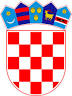 REPUBLIKA HRVATSKA OSJEČKO-BARANJSKA ŽUPANIJA OPĆINA VIŠKOVCIViškovci, Grobljanska 26OIB:70382818640KLASA:400-04/24-01/0URBROJ:2158-40-02-02-24-02Viškovci, 9. veljače 2024.BILJEŠKE UZ FINANCIJSKE IZVJEŠTAJEza razdoblje od 01. siječnja do 31. prosinca 2023. godineI. UVOD1.  Naziv obveznika: OPĆINA VIŠKOVCI2. Sjedište obveznika: 31 401 Viškovci3. Adresa sjedišta: Grobljanska 264. Šifra općine: 4945. Broj RKP-a: 370096. Matični broj: 027838517. OIB: 703828186408. Razina: 22 9. Razdjel: 00010. Šifra djelatnosti-NKD 20017: 841111. Razdoblje: 1. siječanj -31. prosinac 2023.Popis zakonskih i podzakonskih akata koji se izravno odnose na financijsko izvještavanje : Zakon o proračunu Zakon o izvršavanju Državnog proračuna Republike Hrvatske za 2023. godinuPravilnik o proračunskom računovodstvu i računskom planuPravilnik o financijskom izvještavanju u proračunskom računovodstvuFinanciranje javnih rashoda izvršeno je na osnovi slijedećih financijsko  planskih dokumenata: Proračun Općine Viškovci za 2023. godinu  (Službeni glasnik Općine Viškovci broj 12/2022)Odluka o izvršavanju proračuna Općine Viškovci za 2023. godinu (Službeni glasnik Općine Viškovci 12/2022)I. Izmjene i dopune plana Proračuna Općine Viškovci za 2023. godinu (Službeni glasnik Općine Viškovci 10/2023)      Sukladno Okružnici o sastavljanju, konsolidaciji i predaji financijskih izvještaja proračuna, proračunskih i izvanproračunskih korisnika državnog proračuna te proračunskih i izvanproračunskih korisnika državnog proračuna te proračunskih i izvanproračunskih korisnika proračuna jedinica lokalne i područne (regionalne) samouprave za razdoblje od 1. siječnja do 31. prosinca 2023. godine klasa: 400-02/23-01/27, urbroj:513-05-03-24-4 od 10. siječnja 2024. godine predaje se izvještaj razine 22 u zadanom roku do 15. veljače 2024. godine.Sastavljeni su slijedeći financijski izvještaji:Izvještaj o prihodima i rashodima, primicima i izdacima na Obrascu: PR-RAS,Bilanca na obrascu: Bil,Izvještaj o rashodima prema funkcijskoj klasifikaciji na obrascu: RAS-funkcijski,Izvještaj  o promjenama u vrijednosti i obujmu imovine i obveza na obrascu: P-VRIO,Izvještaj o obvezama na obrascu:OBVEZEII. BILJEŠKE UZ FINANCIJSKI IZVJŠETAJ O PRIHODIMA I RASHODIMA , PRIMICIMA I IZDACIMA (PR-RAS)Najveći udio prihoda poslovanja u 2023. godini čine prihod od poreza na dohodak, fiskalnog izravnanja, te pomoći  proračunu i drugih proračuna. Bilješke uz konto 6111-prihodi od poreza na dohodak od nesamostalnog rada  bilježe  rast u odnosu na prethodno izvještajno razdoblje razlog povećanje plaća i zaposlenostiBilješke uz konto 6331- tekuće pomoći proračunu iz drugih ostvareno u iznosu od 264.648,87 eura manje u odnosu na prethodno razdobljeBilješke uz konto 6332 – kapitale pomoći proračunu bilježe rast u odnosu na prethodno izvještajno razdoblje jer je isplaćena zadnja rata za Izgradnju vatrogasno edukativnog centra u a naselju Vučevci , predujam za  Rekonstrukciju dječjeg vrtića (Agencija za plaćanje u polj. R+ribarstvu i ruralnom razvoju), sufinancirana Rekonstrukcija ceste u ulici K. Tomislava u Viškovcima, Rekonstrukcija staze u Forkuševcima Ul. Stjepana Radića (Državni proračun)Bilješke uz konto 6422 - prihodi od zakupa  i iznajmljivanja imovine  bilježe pad u odnosu na prethodno izvještajno razdoblje. Razlog smanjenje je plaćanje privremenog korištenja poljoprivrednog zemljišta u vlasništvu Republike Hrvatske na području Općine Viškovci u roku dospijeća.Bilješke uz konto 31111-smanjen  zbog završetka  projekta Aktivna starost  i voditeljice projekta i žena na projektu  Zaželi.Bilješke uz konto 3426- povećan jer su otplaćene kamate na glavnicu za spor koji je bio izgubljen (Đ.V.) Bilješke uz konto 3811- povećano zbog odobrenja tekućih donacijama udrugama s područja OpćineIII. BILJEŠKE UZ OBRAZAC BIL U Bilancu su uneseni podaci iz Glavne knjige. Jednakosti među pojedinim pozicijama Bilance proizlaze iz propisanih knjigovodstvenih evidencija tako da B001 Imovina = B003 Obveze + Vlastiti izvori.Za ispravak vrijednosti dugotrajne imovine korištene su stope  propisane prema  važećem Pravilniku o računovodstvu  i računskom planu za proračune. Bilješke uz 0: nefinancijska imovina u izvještajnom razdoblju veća je u odnosu na izvještajno razdoblje prethodne godine, odnosno prikazana vrijednost na B002 002 na dan 31. prosinac 2023. godine iznosi 5.303.956,43 eura.Bilješke uz 01: proizvedena dugotrajna imovina u odnosu na prethodno izvještajno razdoblje povećana Bilješke uz 11: financijska imovina stanje na dan 31. prosinca 2023. godine pokazuje povećanje u odnosu na stanje na dan 31. prosinca 2022.  godine zbog primljenog avansa za Rekonstrukciju dječjeg vrtića u ViškovcimaBilješka uz 1112 i 113: novac u banci iz kojeg je vidljivo da su novčana sredstva na kraju razdoblja izvještajne godine veća u odnosu na početak godine. Novčana sredstva u banci i blagajni iznose 449.327,39 eura  i odgovaraju stanju prema izvodu na žiroračunu i saldu blagajne na dan 31. prosinca 2023. godine.Bilješke uz 2: Obveze pokazuje smanjenje obveza u odnosu na dan 1. siječanj 2023. godine. Stanje obveza na dan 31. prosinca 2023. godine iznose 9.330,11 eura, a odnosi se na obveze za materijalne rashode, financijske rashode, obveze za naknade građanima i kućanstvima, ostale tekuće obveze….Popis sudskih sporova IV.   BILJEŠKE UZ IZVJEŠTAJ RAS FUNKCIJSKI Izvještaj o rashodima prema funkcijskom klasifikaciji na R1 odgovora razlici šifri Y034-367  u obrascu PR-RAS u iznosu 1.039.486,09 euraV. BILJEŠKE UZ IZVJEŠTAJ O OBVEZAMA Bilješke v006- stanje obveza na kraju izvještajnog razdoblja u iznosu od 9.330,11 = Obveze na Obrascu: Bilanca.Mjesto i datum: Viškovci, 9. veljače 2024.Osoba za kontakt: Martina MoroTelefon: 031/857-227                                                                                                   OPĆINSKI NAČELNIK                                                                                                             Petar Zorić  Redni brojTužiteljTuženikVrijednost sporaOpis predmet spora1.Općina ViškovciG.K.49.739,73 eura Spor se vodi zbog potraživanja za korištenje poljoprivrednog zemljišta u vlasništvu RH na području Općine Viškovci. FunkcijaOpisOpisOstvarenjeBrojčana oznaka fun. klas.Brojčana oznaka fun. klas.01Opće javne uslugeOpće javne usluge378.244,47010103Javni red i sigurnostJavni red i sigurnost14.037,00030304Ekonomski posloviEkonomski poslovi159.097,69040405Zaštita okolišaZaštita okoliša12.901,20050506Usluga unapređenja i stanovanja i zajedniceUsluga unapređenja i stanovanja i zajednice239.331,82060608Rekreacija, kultura i religijaRekreacija, kultura i religija114.633,30080809ObrazovanjeObrazovanje52.156,85090910Socijalna zaštitaSocijalna zaštita69.083,761010UKUPNO:1.039.486,091.039.486,091.039.486,09